Регламент проведения заседанияКомитета НП «ОПЖТ» по координации производителей в металлургическом комплексе29 сентября 2020 г                                                      Москва, в режиме видео                                                          с 1000 до 1300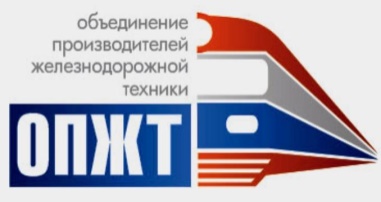 № пвопросдокладчикВремяОткрытие заседания, вступительное слово Шишов Андрей Александрович, председатель Комитета1000  1005Об актуализации списков членов Рабочих органов (подразделений) НП «ОПЖТ» (письмо ОПЖТ от 22.07.2020 №464)Об актуализации списков членов Рабочих органов (подразделений) НП «ОПЖТ» (письмо ОПЖТ от 22.07.2020 №464)Об актуализации списков членов Рабочих органов (подразделений) НП «ОПЖТ» (письмо ОПЖТ от 22.07.2020 №464)Об актуализации списков членов Рабочих органов (подразделений) НП «ОПЖТ» (письмо ОПЖТ от 22.07.2020 №464)1.1Информационное сообщение о составе Комитета на основе информации организаций (письмо по участникам от 31.08.2020 №545 направлено в ОПЖТ)Шишов Андрей Александрович, председатель Комитета1005  1015Об участии организаций-членов Комитета НП «ОПЖТ» по координации производителей в металлургическом комплексе в реализации межотраслевой программы работ по разработке, освоению и обеспечению железнодорожного транспорта металлопродукцией необходимого сортамента (письмо ОПЖТ от 31.07.2020 №485/НП ОПЖТ)Об участии организаций-членов Комитета НП «ОПЖТ» по координации производителей в металлургическом комплексе в реализации межотраслевой программы работ по разработке, освоению и обеспечению железнодорожного транспорта металлопродукцией необходимого сортамента (письмо ОПЖТ от 31.07.2020 №485/НП ОПЖТ)Об участии организаций-членов Комитета НП «ОПЖТ» по координации производителей в металлургическом комплексе в реализации межотраслевой программы работ по разработке, освоению и обеспечению железнодорожного транспорта металлопродукцией необходимого сортамента (письмо ОПЖТ от 31.07.2020 №485/НП ОПЖТ)Об участии организаций-членов Комитета НП «ОПЖТ» по координации производителей в металлургическом комплексе в реализации межотраслевой программы работ по разработке, освоению и обеспечению железнодорожного транспорта металлопродукцией необходимого сортамента (письмо ОПЖТ от 31.07.2020 №485/НП ОПЖТ)2.1Обсуждение вопросаУчастники заседания1015  1045По вопросу пересмотра ГОСТ 801-78 «Сталь подшипниковая. Технические условия» (письмо ОПЖТ от 02.06.2020 №353) и результатах рассмотрения первых редакций проектов ГОСТ (письмо ОПЖТ от 23.07.2020 №467)По вопросу пересмотра ГОСТ 801-78 «Сталь подшипниковая. Технические условия» (письмо ОПЖТ от 02.06.2020 №353) и результатах рассмотрения первых редакций проектов ГОСТ (письмо ОПЖТ от 23.07.2020 №467)По вопросу пересмотра ГОСТ 801-78 «Сталь подшипниковая. Технические условия» (письмо ОПЖТ от 02.06.2020 №353) и результатах рассмотрения первых редакций проектов ГОСТ (письмо ОПЖТ от 23.07.2020 №467)По вопросу пересмотра ГОСТ 801-78 «Сталь подшипниковая. Технические условия» (письмо ОПЖТ от 02.06.2020 №353) и результатах рассмотрения первых редакций проектов ГОСТ (письмо ОПЖТ от 23.07.2020 №467)3.1Обсуждение вопросаУчастники заседания1045 11104. О рассмотрении деятельности рабочей группы «по колёсным парам» и плана работы группы на 2020-2021 гг. (п.3.1 протокола МК от 27.02.2020 №30)4. О рассмотрении деятельности рабочей группы «по колёсным парам» и плана работы группы на 2020-2021 гг. (п.3.1 протокола МК от 27.02.2020 №30)4. О рассмотрении деятельности рабочей группы «по колёсным парам» и плана работы группы на 2020-2021 гг. (п.3.1 протокола МК от 27.02.2020 №30)4. О рассмотрении деятельности рабочей группы «по колёсным парам» и плана работы группы на 2020-2021 гг. (п.3.1 протокола МК от 27.02.2020 №30)4.1Доклад руководителя группы «по колёсным парам»Иванов Игорь Алексеевичглавный специалист АО «ВМЗ»1110  11204.2Согласование плана работ группы на 2020-2021 ггУчастники заседания1120 1140О разработке проекта документа«Диагностическая карта колёсной пары с буксовыми узлами. Инструкция по заполнению»О разработке проекта документа«Диагностическая карта колёсной пары с буксовыми узлами. Инструкция по заполнению»О разработке проекта документа«Диагностическая карта колёсной пары с буксовыми узлами. Инструкция по заполнению»О разработке проекта документа«Диагностическая карта колёсной пары с буксовыми узлами. Инструкция по заполнению»5.1Доклад руководителя группы «по колёсным парам»Иванов Игорь Алексеевичглавный специалист АО «ВМЗ»1140  11555.2Согласование проекта Диагностической картыУчастники заседания1155  12056. Разное6. Разное6. Разное6. Разное6.1Изменения № 2 ГОСТ 31537-2012 «Формирование колесных пар локомотивов и моторвагонного подвижного состава тепловым методом. Типовой технологический процесс»(письмо №596 / НП «ОПЖТ» от 15.09.2020)Изменения № 2 ГОСТ 31537-2012 «Формирование колесных пар локомотивов и моторвагонного подвижного состава тепловым методом. Типовой технологический процесс»(письмо №596 / НП «ОПЖТ» от 15.09.2020)6.1.1Обсуждение вопросаУчастники заседания1205 1225Подведение итогов, формирование протокольных решений,  закрытие заседанияШишов Андрей Александрович, председатель Комитета1225  1245